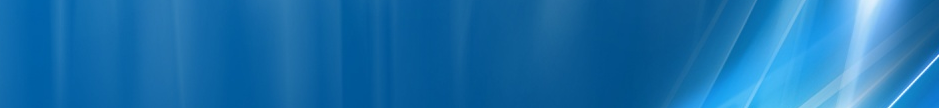 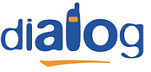 Pe aceasta portiune „sudica” a Caii Victoriei (cuprinsa între bulevardul Regina Elisabeta si Piata Natiunile Unite) cei de la Mobilrom au insalat 2 microcell-uri pe durata fazei D3M, acesta fiind primul pornit – pe data de 5 august 1999. Este amplasat chiar la iesirea strazii Eforiei pe Calea Victoriei, pe fatada cladirii cu magazinul „Bliss”...HW equipmentBTS Alcatel M5M			 | 2 TRX     |GSMBTS Alcatel M5M			 | 2 TRX     |DCSUnul din BTS-uri este la vedere, într-un gang (pe lateralul cladirii, str. Eforie) cu un mare grilaj de fier...SW configurationCelula 1800MHz este „ascunsa”, pentru ca BCCH-ul ei nu este declarat în BA_List-ul celulei 900MHz – asadar în stand-by, sub site nu ai nicio trasa de ea ! Iti va aparea imediat dupa ce emiti o comunicatie – în momentul careia vei fi „împins” pe ea... Si în afara de a fi ascunsa, este desigur si Barred...BCCHLACCIDTRXDiverseDiverse81100189712H81, H89EDGERAM -101 dBmNot Barred626100489712H626, H634RAM -48 dBmBCCH ascunsBA_List  8166 / 67 / 71 / 72  / 73 / 74 / 75 / 76 / 83 / 85 / 86 / 87 / 88 / 124  |  610BA_List  626579 / 589 / 592 / 595 / 608 / 610 / 611 / 620 / 626 / 631  |  66 / 71 / 73 / 74 / 76 / 81 / 83 / 85 / 86 / 87 / 88 / 123 / 124Test 7 |GSM    |DCSEA   |  2Ter MB2RAR2T321260BSIC 3 (all)  / RLT 20MT      |GSM    |DCSMS-TXPWR-MAX-CCH5                0PRP5DSF18BA       |GSM    |DCSBS-AG-BLKS-RES3                0CN       |GSM    |DCSCCCH configuration0                1RAI   |G|D101RAC  |G|D5CRH      |GSM    |DCS8